	Genève, le 2 novembre 2016Madame, Monsieur,Veuillez noter que la table ronde qui devait se tenir juste après la troisième série de tests UIT à Bangkok a été reportée.La table ronde aura lieu pendant le Salon international de l'automobile de Genève, en mars 2017. Les informations relatives à la date et au lieu de la manifestation seront annoncées en temps utile.Veuillez agréer, Madame, Monsieur, l'assurance de ma considération distinguée.Chaesub Lee
Directeur du Bureau de la normalisation
des télécommunications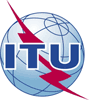 Union internationale des télécommunicationsBureau de la Normalisation des Télécommunications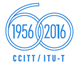 Réf.:Tél.:
Fax:
E-mail:Corrigendum 1 à la 
Circulaire TSB 240+41 22 730 5780
+41 22 730 5853
conformity@itu.int-	Aux administrations des Etats Membres de l'Union;-	Aux Membres du Secteur UIT-T;-	Aux Associés de l'UIT-T;-	Aux établissements universitaires participant aux travaux de l'UIT-	Aux administrations des Etats Membres de l'Union;-	Aux Membres du Secteur UIT-T;-	Aux Associés de l'UIT-T;-	Aux établissements universitaires participant aux travaux de l'UITCopie:-	Aux Présidents et Vice-Présidents des commissions d'études de l'UIT-T;-	Au Directeur du Bureau de développement des télécommunications;-	Au Directeur du Bureau des radiocommunicationsCopie:-	Aux Présidents et Vice-Présidents des commissions d'études de l'UIT-T;-	Au Directeur du Bureau de développement des télécommunications;-	Au Directeur du Bureau des radiocommunicationsObjet:Invitation à la troisième série de tests UIT, suivie d'une table ronde, sur la compatibilité des téléphones mobiles et des terminaux mains libres à bord de véhicules (Bangkok, Thaïlande, 15-16 novembre 2016)Invitation à la troisième série de tests UIT, suivie d'une table ronde, sur la compatibilité des téléphones mobiles et des terminaux mains libres à bord de véhicules (Bangkok, Thaïlande, 15-16 novembre 2016)